ZMP 24. 4. 2014 – ORP/3Příloha č. 2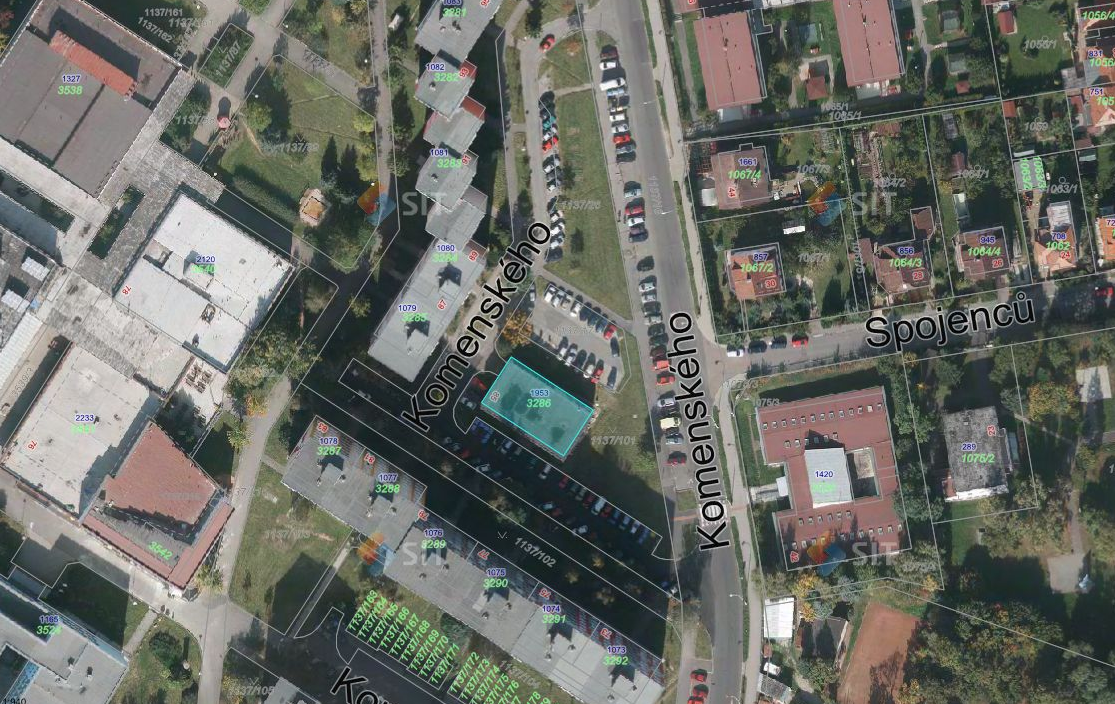 